RONDE 4U krijgt 10 minuten de tijd om het volgende uit te voeren:- MAAK EN BESPREEK: waar zitten de verschillen tussen de "schoolboek-opdracht" en de "wiskundig denken-opdracht"- SCHRIJF OP DE POSTER: tot wat voor soort "denken" zet de "wiskundig denken-opdracht" aan? (gebruik hierbij woorden die verbonden zijn aan wiskundig denken, zoals redeneren, modelleren, etc.)ALS U NOG TIJD HEEFT:- WEES CREATIEF: hoe zou u de "wiskundig denken"-opdracht nog kunnen aanpassen om ander/meer wiskundig denken te stimuleren?SCHOOLBOEKOPDRACHT - 1Bereken de omtrek en de oppervlakte van een rechthoek met lengte 7 cm en breedte 5 cm.SCHOOLBOEKOPDRACHT - 2Hieronder zie je kruisvormige patronen (diagrammen) die van vierkantjes gemaakt zijn. 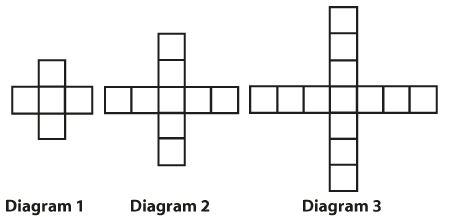       5 vierkantjes                        9 vierkantjes                                    13 vierkantjes (a) 	Hoeveel vierkantjes heeft Diagram 6?(b)	Schrijf een formule voor het aantal vierkantjes in Diagram n.
(c)	Welke diagram zal 125 vierkantjes hebben?WISKUNDIG DENKEN-OPDRACHT - 1Zoek een rechthoek met oppervlakte 35 cm2 en omtrek 24 cm.WISKUNDIG DENKEN-OPDRACHT - 2Hieronder zie je kruisvormige patronen (diagrammen) die van vierkantjes gemaakt zijn.       5 vierkantjes                        9 vierkantjes                                    13 vierkantjes a) Bestaat er ook zo'n kruisvormig diagram met 500 vierkantjes? Hoe weetje dat zeker? b) Het eerste kruis is 3 vierkantjes lang. Hoe lang is het n-de kruis?c) Het eerste diagram heeft een omtrek van 12. Wat is de omtrek van het 4dediagram? Van het 100ste diagram? Van het n-de diagram?d) Is het mogelijk om zo'n kruisvorm te tekenen met een een omtrek van 100? Hoe weet je dat zeker?